Practico la combinación PrNombre: ________________________________________ fecha: _______Escribe las combinaciones donde corresponda.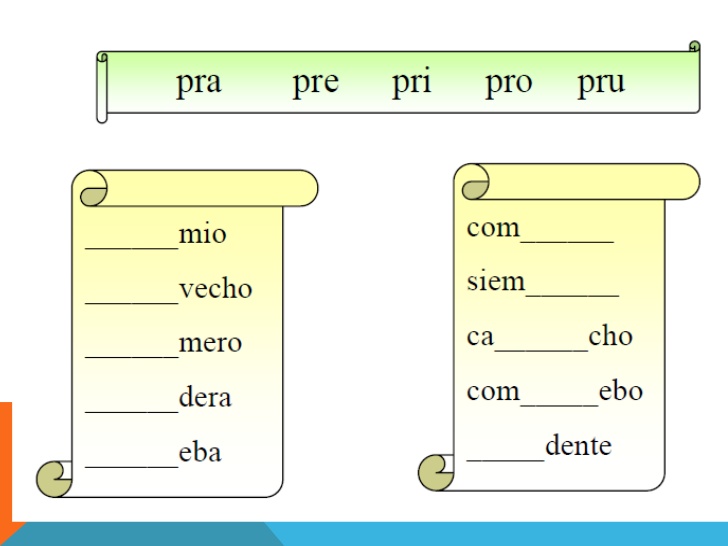 2.      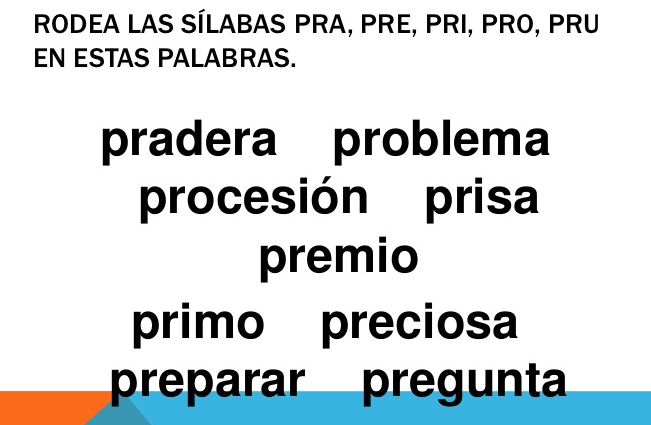 Busca en la sopa de letras las siguientes palabras: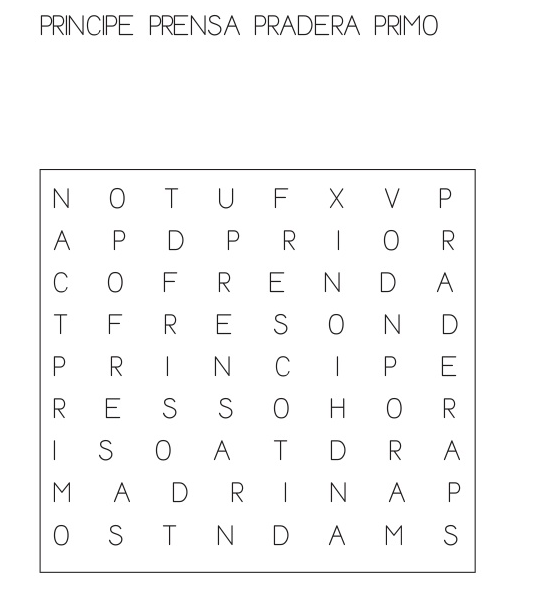 Completa las palabras con las combinaciones pra-pre-pri-pro-pru.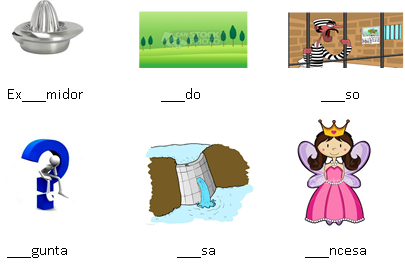 